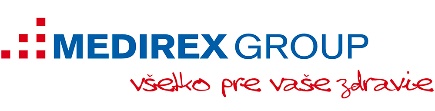 POZVÁNKAMEDIREX GROUP ACADEMY n. o.aSlovenská spoločnosť patológov SLSVÁS POZÝVAJÚ NA XX. CYTOLOGICKÝ DEŇ26. september 2019Konferenčná miestnosť MEDIREX GROUP ACADEMY n. o.laboratórneho komplexuna Galvaniho ul. 17/C v Bratislave, 5. poschodieHLAVNÝ ORGANIZÁTOR:MEDIREX GROUP ACADEMY n. o.ODBORNÝ GARANT PODUJATIA:Medicyt, s. r. o., člen MEDIREX GROUPODBORNÝ PROGRAM12.30 hod. – registrácia účastníkov13.00 hod. – začiatok odborného programuHPV test v primárním cytologickém skríningu karcinomu děložního hrdla – data z naší laboratoře (Iva Kinkorová Luňáčková, Kateřina Černá, Jana Němcová)Kvízové případy gynekologické cytologie (Iva Kinkorová Luňáčková)Co přinesl Milan, aneb novinky v tenkojehlové aspirační cytologii slinných žláz (Markéta Horáková)                                                                             PrestávkaTenkoihlová biopsia pankreasu (Adrián  Kališ)Rapid on-site cytological evaluation (ROSE) pri EBUS TNBA - naše skúsenosti (Monika Sekerešová,  Alena Kočalková,  Ingrid Garajová)REGISTRÁCIA:Svoju účasť na odbornom seminári, prosím, potvrďte do 20. 9. 2019 prostredníctvom webovejstránky www.medirexgroupacademy.sk v sekcii Odborné podujatiaalebo prostredníctvom e-mailovej adresy lucia.veselkova@medirexgroup.sk.INFORMÁCIA O KREDITOCH:XX. cytologický deň je zaradený do kontinuálneho medicínskeho vzdelávaniaSlovenskej lekárskej komory a bude hodnotený kreditmi.